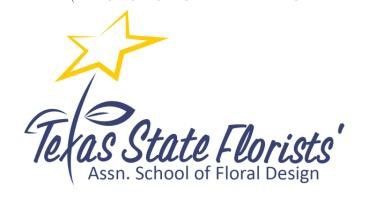 Introductory Hands-On Floral Design Classes Registration       Dr. Delphinium Designs Design Center        9200 John W Carpenter Frwy        Dallas, TX  75247Name:  ___________________________________________ Shop/School: ______________________________________________Address______________________________________________City___________________State_______Zip___________________Email Address_________________________________________ Phone__________________________________________________	To register, please check next to the class(es) you would like to take:$75 deposit is due for each class registration. The deposit will be refunded if cancellation notice is received five (5) business days before the start of classes.I wish to pay by 	Check 	Credit CardPlease make checks payable to Texas State Florists’ Association.Credit Card Billing: 	MasterCard 	Visa 		Discover 	_____AmEx_________________                                          Card #: 			Exp: 		Code:		                               Name on Card: 				Billing Zip: 			 For more information, contact TSFA office at (512) 834-0361 or by email at txsfa@sbcglobal.netPlease return the application and registration forms to: Texas State Florists’ Association, PO Box 859, Leander, TX  78646September 6, 2019September 7, 2019September 8, 2019FridaySaturdaySunday8:15 am – NoonBasic Floral Design & Care & Handling8:30 am - 12:30 pmSympathy Design Continued8:30 am - 12:00 pmWedding Design Continued12:00 pm- 12:30 pmLunch Break  12:30am - 1:00pm  Lunch Break12:00 pm - 12:30 pmLunch Break12:30 pm - 5:30pmBasic Floral Design & Care & Handling  1:00 pm - 3:00 pm Floral Management12:30 pm - 3:30 pmWedding Design Continued6:00 pm - 7:30 pmSympathy Design 3:30 pm – 6:00 pmWedding DesignClass Name and DescriptionTSFA MembersOther Basic Design & Care and Handling*$385$445Class dates: September 6, 2019Sympathy Design*$310$355Class dates: September 6 & 7, 2019Floral Management*$75$115Class dates: September 7, 2019 Wedding Design*$310$355Class dates: September 7 & 8, 2019* Each Class will include Components of Floral Management, Care &Handling of Cut Flowers and Foliage